熊本でジェルネイルの最高峰の資格を取る！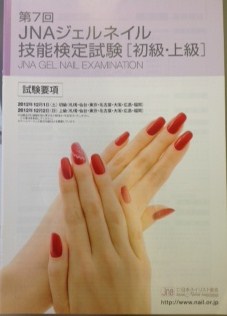 201８年11月1７日(土)試験実施に向けての　ジェル検定上級短期集中コース現在日本におけるジェルネイルの最高峰の資格であるＪＮＡ（日本ネイリスト協会）のジェルネイル上級を取得するためのコースです。現役ネイリストでもなかなか取得困難であり、難易度の高い技術を学びます。ネイルガーデン熊本校（認定校）で受験できます。オフィシャル会場と同様に行うため、１００％合格保証はしておりませんので、ご了承ください。ただし試験官2名中の1名は、当該講師が務めます。受講資格：ジェル検定中級資格をお持ちの方対象受講内容：ジェルスカルプチュア、チップオーバーレイ、フレンチ、フラワーアート受講日程：上通校での受講→希望日の5日間　　　　西熊本校での受講→希望日の7日間受験場所：ネイルガーデン　上通校　　　熊本市上通町5‐46－2階(ホテル日航裏)受講料５５０００円(税別)＋上級試験受験料15000円(税別)　税込合計 ７５６００円　　　　　※合格保証の通い放題コースをご希望の方は受講料98000円となります。道具は全て持参していただきます。（卸価格にてご購入も可能です。事前にお申し出ください。）　　ハンドウィッグ(２本)、ハンドウィッグ用フルウェルチップ、ジェルライト、ﾍﾞｰｽジェル、トップジェル、スカルプティングジェル、カラージェル（白、ネイルベット用ベージュ、アート用カラー３色以上）、フォーム、ナチュラルハーフチップ、ジェルクリーナー、ワイプ、コットン、消毒剤、アセトン、ファイル類、トレイ、シート、ペーパー類、筆類、グルーオレンジスティック、スパチュラ、ダストブラシ（以下はなくても可：プレプライマー、アームクッション、タオル）　　　　　　　　ラベル表記を忘れずに	申込締め切り：201７年10月３日（水）　申込方法：以下の申込用紙をFAX(096(351)3383)されるか、ご持参いただくか、Mail (info@ nailgarden.co.jp)でタイトル“１１月１７日試験　ジェル検定上級短期集中コース”として、必要データをお送りください。肥後銀行　上通支店　普通　１６７３４１２　有限会社ネイルガーデン（振込手数料はご負担ください。）データ、入金の確認後、申込完了となります。FAXの方は、切らずに送信ください。持参の方は、以下を切り取ってお渡しください。申込日　20　　年　　　月　　　日　ＦＡＸ０９６(３５１)３３８３2018年１１月１７日(土)試験実施ジェル検定上級短期集中コース 申込書申込後の取消はお受けできません。受講料は、試験施行中止以外は理由のいかんに関わらずお返しいたしません。（事務局記入欄　返信　　　　　　　入確　　　　　　　　前確　　　　　　　）《お問合せ先》ＮＰＯ法人日本ネイリスト協会認定校 　ネイルガーデンプロフェッショナルスクール　096(351)3383 熊本市中央区上通町5-46　2階　mail:info@nailgarden.co.jp